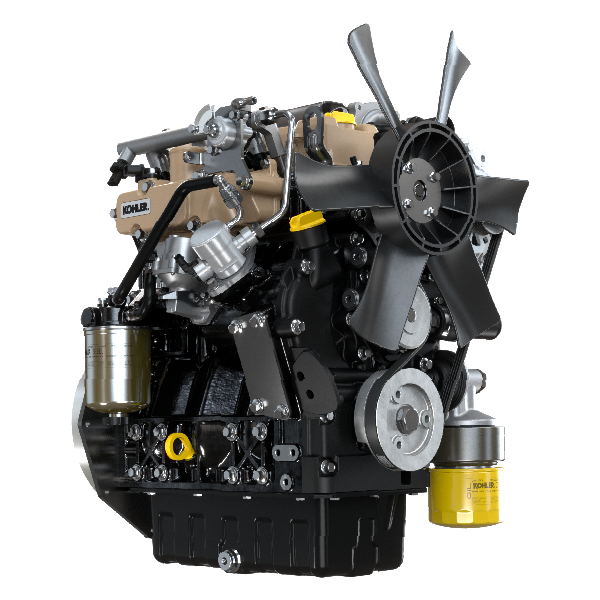 Registration of modifications to the documentAny modifications to this document must be registered by the drafting body, by completing the following table.	Translated from the original manual in Italian languageData reported in this issue can be modified at any time by KOHLER.Information about failuresUseful information about failuresThis chapter contains information about the problems that may appear during engine operation with its causes and trouble shooting Tab. 5.2 .In some cases, you shall turn off the engine immediately to avoid further damage Tab.  5.1 .
5.15.2
In the event that the solutions proposed in Tab.  5.2  do not eliminate the trouble, contact a KOHLER authorized workshop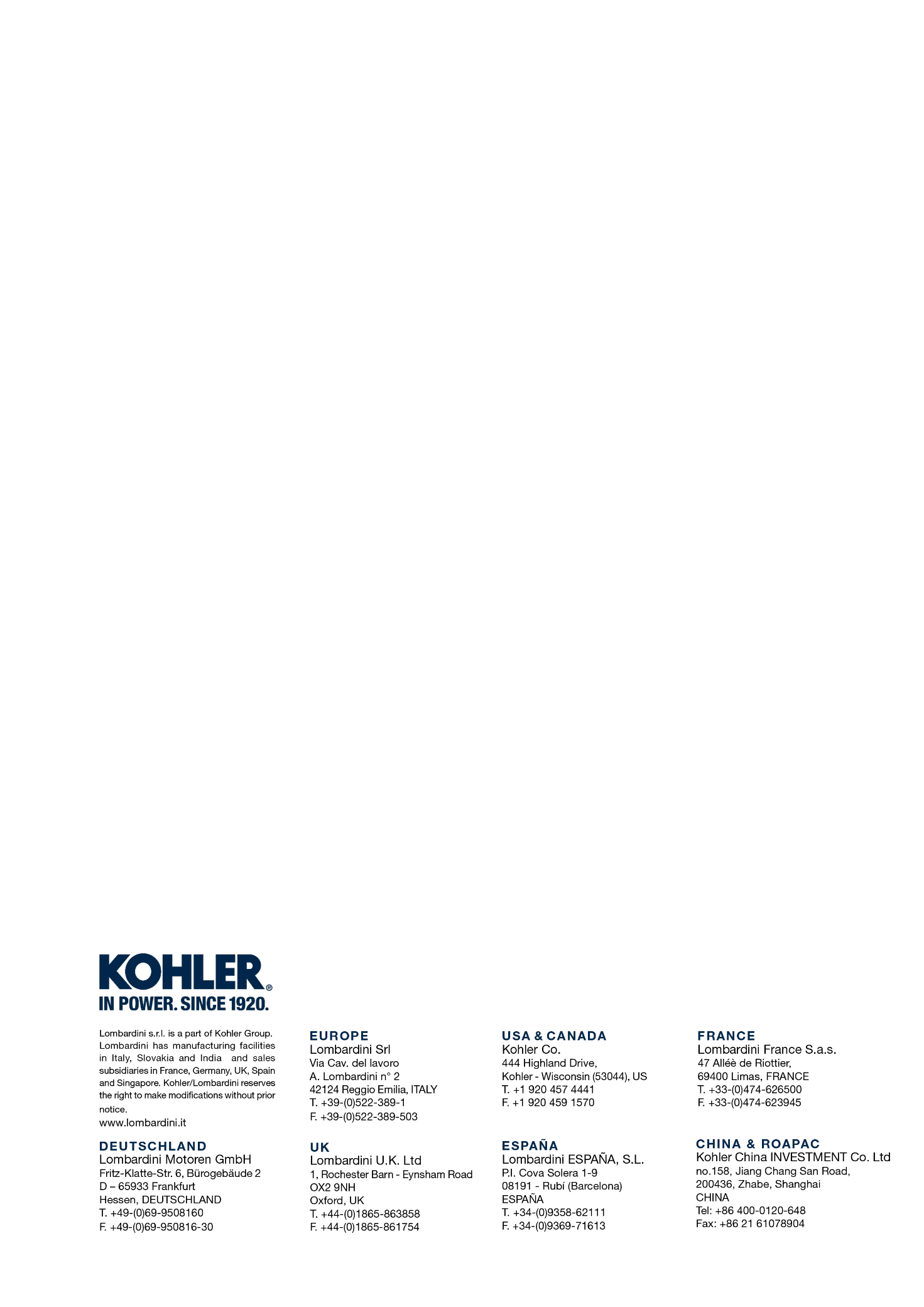 Information about failuresKSD 1403 owner manual (Rev. 00.1)Released byCodeRevisionRelease DateRevision dateEdited byEndorsedKSD1403THE ENGINE MUST BE IMMEDIATELY TURNED OFF WHENTHE ENGINE MUST BE IMMEDIATELY TURNED OFF WHEN1Warning RED light turn on2The oil pressure indicator light turns on while running3The engine rpms suddenly increase and decrease4A sudden and/or unusual noise is heard5Colour the exhaust fumes suddenly darkensTROUBLESPOSSIBLE CAUSESOLUTIONWarning YELLOW light turn onEngine ECU has detect a malfunctionsContact KOHLER authorised workshopsThe engine does not startSulphated battery terminals corrodedClean the battery terminalsThe engine does not startBattery voltage too lowRecharge the battery or replace itThe engine does not startLow fuel levelRefuelThe engine does not startFrozen fuelContact KOHLER authorised workshopsThe engine does not startClogged fuel filterReplace with a new filterThe engine does not startAir suction in fuel systemContact KOHLER authorised workshopsThe engine does not startClogged air filterReplace with a new filterThe engine does not startClogged pipesContact KOHLER authorised workshopsThe engine does not startIntake or exhaust system cloggedReplace with a new fuse; if the problem persists,
Contact KOHLER authorised workshopsThe engine does not startIntake or exhaust system cloggedContact KOHLER authorised workshopsEngine starts but stopsInefficient electrical connectionsClean the electrical contacts; if the problem persists,
Contact KOHLER authorised workshopsEngine starts but stopsSulphated battery terminalsClean the battery terminalsEngine starts but stopsClogged fuel filterReplace with a new filter and clean the tankEngine starts but stopsClogged fuel pipesContact KOHLER authorised workshopsEngine doesn't rev upSafety protocol in startingWait some secondsEngine doesn't rev upThrottle to MAX in startingRelease the throttle and wait some secondsRPM instability at idle speedClogged fuel pipesContact KOHLER authorised workshopsLow RPM at idle speedClogged fuel pipesContact KOHLER authorised workshopsLow RPM at idle speedPoor quality fuelClean the tank and refuel with quality fuelBlue smokeHigh oil sump levelReplace the engine oil; if the problem persists,
Contact KOHLER authorised workshopsBlue smokeClogged air filterReplace with a new filterExcessive fuel consumptionClogged air filterReplace with a new filterExcessive fuel consumptionHigh oil sump levelReplace the engine oil; if the problem persists,
Contact KOHLER authorised workshopsEngine lost its initial performanceClogged air filterReplace with a new filterEngine lost its initial performanceClogged fuel pipesContact KOHLER authorised workshopsEngine lost its initial performanceCheap fuelClean the tank and refuel with quality fuelEngine lost its initial performanceHigh oil sump levelReplace the engine oil; if the problem persists,
Contact KOHLER authorised workshopsSlow accelerationClogged fuel filterReplace the fuel filterEngine jerkingClogged fuel pipesContact KOHLER authorised workshopsEngine overheatsInsufficient coolant levelFill up to the levelEngine overheatsHigh oil sump levelReplace the engine oil; if the problem persists,
Contact KOHLER authorised workshopsEngine overheatsClogged radiatorClean the radiator; if the problem persists, contact KOHLER authorised workshops